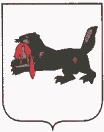 ИРКУТСКАЯ  ОБЛАСТЬМуниципальное образование «Тулунский район»Д У М АТулунского муниципального районапятого созываРЕШЕНИЕ«_18_»__06__2013 г.                                                 № _411_    г. ТулунО  работе общественных организаций в Тулунском  муниципальном районеЗаслушав информацию ВрИО начальника Управления по культуре, молодежной политике и спорту администрации Тулунского муниципального района  С.А.Желтобрюх  о работе общественных организаций в Тулунском  муниципальном районе  руководствуясь Уставом муниципального образования «Тулунский район», Дума Тулунского муниципального района Р Е Ш И Л А:         Информацию  ВрИО начальника Управления по культуре, молодежной политике и спорту администрации Тулунского муниципального района  С.А.Желтобрюх о работе общественных организаций в Тулунском  муниципальном районе  принять к сведению (прилагается).Мэр Тулунскогомуниципального района                                                           М.И. ГильдебрантПриложение к решению Думы Тулунского муниципального района от _18.06.2013 г._№ __411__Информация о работе общественных организаций в Тулунском муниципальном районеВ современном обществе большую роль играют общественные организации. Общественные объединения имеют широкие права, позволяющие им реализовывать свои уставные цели,  активно участвуют в политической жизни, играют заметную роль в политической системе. В Тулунском муниципальном районе созданы  и действуют общественные организации  различной направленности:- Молодёжная и детская общественная организация «СПЕКТР» включает в себя 11 филиалов. Каждый филиал  имеет свою символику: эмблему, значок, гимн, флаги, галстуки. В поле детского и молодежного движения Тулунского района действуют объединения, клубы, общественные организации, которые работают в различных направлениях: патриотическом, экологическом, краеведческом, ЗОЖ, комплексном. Возраст членов МиДОО «СПЕКТР» от 7-8 до 20 -24 лет. Основа  деятельности МиДОО «СПЕКТР» стала подготовка детей, подростков, молодёжи к достойной жизни в изменившемся обществе, подготовка детей к реальной жизни в обществе и подготовка взрослых к работе с детскими организациями.  Много внимания уделяется работе по профилактике асоциальных явлений. Работа «СПЕКТРА» в этом направлении носит концепцию популяризации здорового и активного образа жизни. Приобщает новое поколение к современным направлениям проведения досуга, физкультуры  и спорта. Ежегодно проводятся мероприятия, которые  позволяют развивать навыки бесконфликтного взаимодействия, толерантного общения, коммуникативной культуры и т.д. Для этого самими ребятами, а также представителями таких общественных организаций как «Областной Российский союз молодёжи», «Байкальский скаут» проводятся всевозможные коммуникативные упражнения, тренинги, ролевые игры, которые учат ребят работать в команде, развивают чувство локтя и умение взаимодействовать друг с другом в любых ситуациях.- С целью  создания условий для включения молодежи Тулунского муниципального района  в социально-экономическую, политическую и культурную жизнь общества и оказания содействия в формировании осознанной и активной гражданской позиции у молодежи, в  2011 году на территории Тулунского муниципального района был создан Молодежный парламент Тулунского муниципального района.    В его состав вошли 13 депутатов  из числа активной молодежи сельских поселений района. Молодежный  парламент является коллегиальным совещательным органом, созданным при Думе Тулунского муниципального района для выявления, изучения проблем молодежи в Тулунском муниципальном районе, а также осуществление необходимых мероприятий и мер по их устранению, осуществления взаимодействия с органами местного самоуправления Тулунского муниципального района в области правового регулирования прав и законных интересов молодежи, подготовки рекомендаций по решению проблем молодежи в Тулунском муниципальном районе. По инициативе депутатов Молодежного парламента в целях  повышения социальной активности молодежи в сельских поселениях и для изучения  проблем молодежи,  разработаны  проекты Положений: «О молодёжных Советах сельских поселений», «О положении молодежи в Тулунском муниципальном  районе». При поддержке  Молодёжного парламента были подготовлены и проведены районные мероприятия: молодёжный бал «Форум восходящих звезд», слет филиалов общественной организации «СПЕКТР», акция «Георгиевская ленточка», семинар «Родительский всеобуч». - В 2012 году активизировал работу Совет женщин Тулунского муниципального района. Опираясь на инициативу и творческую энергию женщин, их ответственность профессиональный и творческий потенциал, деловитость и дисциплинированность, закрепляя и усиливая эти качества женсовет, способствует социально-экономическому развитию  сел, ускоряя процессы модернизации всех сфер общественно-полезной деятельности. Проведены следующие мероприятии: акция «Волна памяти», акция «Зажги свечу памяти», акция «Мы - за здоровый образ жизни», районный конкурс «Женщина во власти», мероприятия посвященные Дню защиты детей, новогодняя елка для детей – инвалидов.
        - В 2012 году  создан  Совет отцов Тулунского муниципального района. - Приоритетными направлениями работы Совета ветеранов Тулунского муниципального района являются: защита прав и интересов ветеранов, улучшение их социально экономического положения, участие в выполнении мероприятий, проводимых в Иркутской области в связи с памятными датами военной истории Отечества, работа по выполнению государственной программы «Патриотическое воспитание граждан», совершенствование структуры и стиля работы первичных ветеранских  организаций. Проводятся мероприятия: день пожилого человека, акция «Дети войны», «Не стареют душой ветераны», встречи акции «Вдовы России», «Слава труду». - Тулунским отделением Иркутской областной общественной организации ветеранов разведки и подразделений специального назначения в образовательных учреждениях района проведены открытые «Уроки мужества». На каждой встрече присутствовали ветераны и участники Великой Отечественной Войны. С ребятами из патриотического  клуба «Патриот» с. Перфилово проводится   тренировки  по методике преподавания подразделений специального назначения, куда приглашаются  родители и сами ветераны разведки и спецподразделений. - По инициативе Тулунского районного  отделения  общероссийского общественного фонда «Российский детский фонд» проведена масштабная акция «Помоги ребенку и ты спасёшь мир».В целях координации деятельности общественных организаций на территории Тулунского муниципального района в июне 2013 года создан  Совет общественных организаций. Совет общественных организаций выполняет функцию совместного поиска решений актуальных проблем жизнедеятельности района, координации взаимодействия  депутатов и администрации района с общественными организациями по приоритетным направлениям развития района, обобщения практики общественной экспертизы и механизмов общественного согласования социально значимых решений Думы Тулунского муниципального района, мэра Тулунского муниципального района.Совет  общественных организаций привлекает общественные организации к разработке и реализации проектов и программ, связанных с социально-экономическим и социально-культурным развитием района, направленных на решение проблем в области здравоохранения, образования, культуры, науки, массовой физической культуры, социальной поддержки больных, инвалидов, престарелых, малоимущих граждан, защиты детства и материнства, охраны окружающей среды, благоустройства дворов, улиц населенных пунктов района, содействия охране общественного порядка и в других областях общественно полезной деятельности. В состав Совета общественных организаций входят руководители (полномочные представители) общественных организаций, как зарегистрированных в качестве юридического лица, так и не обладающих правами юридического лица, активно осуществляющие на территории района общественно полезную деятельность; В настоящее время в Совет общественных организаций вошли руководители общественных организаций: - Совет женщин Тулунского муниципального района;- Совет отцов Тулунского муниципального района;- Совет ветеранов Тулунского муниципального района;- Общественная организация ветеранов Афганистана и участников боевых действий города Тулуна и Тулунского района;- Тулунское отделение общественной организации ветеранов разведки и подразделений специального назначения;- Молодёжный парламент Тулунского муниципального района;- Детская и молодёжная общественная организация «СПЕКТР»;- Тулунское районное отделение общероссийского общественного фонда «Российский детский фонд».На первом заседании Совета общественных организаций избран председатель и секретарь Совета общественных организаций, обсуждено Положение   Совета общественных организаций Тулунского района, которое утверждено постановлением администрации  Тулунского муниципального района.Составлен План работы Совета общественных организаций Тулунского муниципального района на второе полугодие 2013 года.№мероприятиядата проведенияответственные организации1Организация и проведение Дня военно-десантных войск 2.08Тулунское отделение общественной организации ветеранов разведки и подразделений специального назначения2Акция «Школьный портфель»августСовет женщин Тулунского муниципального района, Молодёжный парламент Тулунского муниципального района315.10Совет женщин Тулунского муниципального района.4День призывника24.10все общественные организации5Работа с детьми с ограниченными возможностями в здоровье, по включению их в активную жизнь поселениявесь периодСовет женщин Тулунского муниципального района6Слет ДиМОО «СПЕКТР»ноябрьДиМОО «СПЕКТР»7Организация встречи передовых женщин района, в День матери, в администрацииноябрьСовет женщин Тулунского муниципального района8Новогодняя елка для детей - инвалидовдекабрьСовет женщин Тулунского муниципального района9 Молодёжный бал -Форум восходящих звезд декабрьМолодёжный парламент Тулунского муниципального района10Встреча с ветеранами вооруженных конфликтов на Северном Кавказе11.12Общественная организация ветеранов Афганистана и участников боевых действий города Тулуна и Тулунского района